                                                    ΠΡΟΣΚΛΗΣΗ ΕΚΔΗΛΩΣΗΣ ΕΝΔΙΑΦΕΡΟΝΤΟΣ              			     (Υ   Π  Ο  Δ  Ε  Ι  Γ  Μ  Α)• Με κάθε προσφορά να κατατίθεται από το ταξιδιωτικό γραφείο απαραιτήτως και Υπεύθυνη Δήλωση, ότι διαθέτει: «Βεβαίωση συνδρομής των νόμιμων προϋποθέσεων λειτουργίας τουριστικού γραφείου», η οποία βρίσκεται σε ισχύ.• Οι προσφορές πρέπει να κατατίθενται   κ λ ε ι σ τ έ ς  σε έντυπη μορφή (όχι με email ή fax)  στο σχολείο Κοκκινάκη 17Β Κηφισιά.Οποιαδήποτε προσφορά δεν πληροί τις προδιαγραφές δεν θα γίνεται αποδεκτή.  Η επιτροπή αξιολόγησης των προσφορών πέραν της τιμής συνεκτιμά την ποιότητα, την αξιοπιστία και την εμπειρία του τουριστικού γραφείου.ΠΛΗΡΟΦΟΡΙΕΣΞΥΔΙΑ ΑΣΠΑΣΙΑ210 8085412                                                                                                                        Ο ΔιευθυντήςΟικονομάκης Εμμανουήλ (ΠΕ 04.01)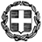 ΕΛΛΗΝΙΚΗ ΔΗΜΟΚΡΑΤΙΑΥΠΟΥΡΓΕΙΟ  ΠΑΙΔΕΙΑΣ ΚΑΙ ΘΡΗΣΚΕΥΜΑΤΩΝ- - - - -ΠΕΡΙΦΕΡΕΙΑΚΗ Δ/ΝΣΗ Π.Ε. ΚΑΙ Δ.Ε. ΑΤΤΙΚΗΣΔΙΕΥΘΥΝΣΗ ΔΕΥΤΕΡΟΒΑΘΜΙΑΣ ΕΚΠΑΙΔΕΥΣΗΣΒ΄ ΑΘΗΝΑΣ ΑΘΗΝΑΪΚΗ ΑΓΩΓΗ ΚΑΙ ΠΑΙΔΕΙΑ ΙΔΙΩΤΙΚΟ ΛΥΚΕΙΟ (ΟΝ. ΣΧΟΛΕΙΟΥ)                                                                                                                 Ημερομηνία 23/03/2022Αρ. Πρ 1349ΠΡΟΣ:  Τουριστικά Γραφεία(μέσω ιστοσελίδας Δ.Δ.Ε. Β΄ Αθήνας)1ΣΧΟΛΕΙΟΑΘΗΝΑΪΚΗ ΑΓΩΓΗ ΚΑΙ ΠΑΙΔΕΙΑ ΙΔΙΩΤΙΚΟ ΛΥΚΕΙΟ2ΠΡΟΟΡΙΣΜΟΣ/ΟΙ-ΗΜΕΡΟΜΗΝΙΑ ΑΝΑΧΩΡΗΣΗΣ ΚΑΙ ΕΠΙΣΤΡΟΦΗΣΖΑΚΥΝΘΟΣΑΝΑΧΩΡΗΣΗ:07/04/22  ΕΠΙΣΤΡΟΦΗ:10/04/223ΠΡΟΒΛΕΠΟΜΕΝΟΣ ΑΡΙΘΜΟΣ ΣΥΜΜΕΤΕΧΟΝΤΩΝ(ΜΑΘΗΤΕΣ-ΚΑΘΗΓΗΤΕΣ)ΜΑΘΗΤΕΣ:Α ΛΥΚΕΙΟΥ 67 ΜΑΘΗΤΕΣΒ ΛΥΚΕΙΟΥ 43 ΜΑΘΗΤΕΣΚΑΘΗΓΗΤΕΣ:ΓΙΑ ΤΗΝ Α ΛΥΚΕΙΟΥ 1 ΑΡΧΗΓΟΣ + 3 ΣΥΝΟΔΟΙΓΙΑ ΤΗΝ Β ΛΥΚΕΙΟΥ 1 ΑΡΧΗΓΟΣ + 2 ΣΥΝΟΔΟΙ4ΜΕΤΑΦΟΡΙΚΟ ΜΕΣΟ/Α-ΠΡΟΣΘΕΤΕΣ ΠΡΟΔΙΑΓΡΑΦΕΣΠΟΥΛΜΑΝ ΣΥΓΧΡΟΝΑ ΚΑΙ ΠΟΛΥΤΕΛΕΙΑΣ ΜΕ  ΕΜΠΕΙΡΟΥΣ ΟΔΗΓΟΥΣ  ΓΙΑ ΤΗΝ ΕΦΑΡΜΟΓΗ ΤΟΥ ΠΡΟΓΡΑΜΜΑΤΟΣ ΠΟΥ ΘΑ ΠΡΟΤΕΙΝΕΙ ΤΟ ΣΧΟΛΕΙΟΧΩΡΙΣΤΑ ΠΟΥΛΜΑΝ ΓΙΑ ΤΙΣ ΔΥΟ ΤΑΞΕΙΣΠΛΟΙΟ (ΑΚΤΟΠΛΟΪΚΑ ΕΙΣΗΤΗΡΙΑ) ΓΙΑ ΤΙΣ ΔΙΑΔΡΟΜΕΣ ΚΥΛΛΗΝΗ – ΖΑΚΥΝΘΟΣ - ΚΥΛΛΗΝΗ5ΚΑΤΗΓΟΡΙΑ ΚΑΤΑΛΥΜΑΤΟΣ-ΠΡΟΣΘΕΤΕΣ ΠΡΟΔΙΑΓΡΑΦΕΣ(ΜΟΝΟΚΛΙΝΑ/ΔΙΚΛΙΝΑ/ΤΡΙΚΛΙΝΑ-ΠΡΩΙΝΟ Ή ΗΜΙΔΙΑΤΡΟΦΗ) ΞΕΝΟΔΟΧΕΙΟ 5* ΣΤΗΝ ΠΕΡΙΟΧΗ ΛΑΓΑΝΑΣΜΟΝΟΚΛΙΝΑ ΓΙΑ ΣΥΝΟΔΟΥΣ ΚΑΘΗΓΗΤΕΣΤΡΙΚΛΙΝΑ ΤΕΤΡΑΚΛΙΝΑ ΚΑΤΑ ΒΑΣΗ  ΓΙΑ ΜΑΘΗΤΕΣΜΕ ΓΡΑΠΤΗ ΕΠΙΒΕΒΑΙΩΣΗ ΩΣ ΠΡΟΣ ΤΗ ΔΙΑΘΕΣΙΜΟΤΗΤΑ ΤΩΝ ΔΩΜΑΤΙΩΝ ΑΠΟ ΤΟ ΞΕΝΟΔΟΧΕΙΟ ΓΙΑ ΤΟ ΣΧΟΛΕΙΟ ΜΑΣΝΑ ΥΠΑΡΧΕΙ ΠΡΟΣΩΠΙΚΟ ΑΣΦΑΛΕΙΑΣΗΜΙΔΙΑΤΡΟΦΗ (ΠΡΩΪΝΟ – ΔΕΙΠΝΟ)6ΛΟΙΠΕΣ ΥΠΗΡΕΣΙΕΣ (ΠΡΟΓΡΑΜΜΑ, ΠΑΡΑΚΟΛΟΥΘΗΣΗ ΕΚΔΗΛΩΣΕΩΝ, ΕΠΙΣΚΕΨΗ ΧΩΡΩΝ, ΓΕΥΜΑΤΑ κ.τ.λ.))ΠΟΛΗ ΖΑΚΥΝΘΟΥ – ΜΟΥΣΕΙΟ ΣΟΛΩΜΟΥ – ΝΑΥΑΓΙΟ – ΓΥΡΟΣ ΝΗΣΙΟΥ7ΥΠΟΧΡΕΩΤΙΚΗ ΑΣΦΑΛΙΣΗ ΕΠΑΓΓΕΛΜΑΤΙΚΗΣ ΑΣΤΙΚΗΣ ΕΥΘΥΝΗΣ ΔΙΟΡΓΑΝΩΤΗΝΑΙ8ΠΡΟΣΘΕΤΗ ΠΡΟΑΙΡΕΤΙΚΗ ΑΣΦΑΛΙΣΗ ΚΑΛΥΨΗΣΕΞΟΔΩΝ ΣΕ ΠΕΡΙΠΤΩΣΗ ΑΤΥΧΗΜΑΤΟΣ  Ή ΑΣΘΕΝΕΙΑΣ (ΤΑΞΙΔΙΩΤΙΚΗ ΑΣΦΑΛΙΣΗ)ΝΑΙ9ΤΕΛΙΚΗ ΣΥΝΟΛΙΚΗ ΤΙΜΗ ΟΡΓΑΝΩΜΕΝΟΥ ΤΑΞΙΔΙΟΥ(ΣΥΜΠΕΡΙΛΑΜΒΑΝΟΜΕΝΟΥ  Φ.Π.Α.)ΝΑΙ10ΕΠΙΒΑΡΥΝΣΗ ΑΝΑ ΜΑΘΗΤΗ (ΣΥΜΠΕΡΙΛΑΜΒΑΝΟΜΕΝΟΥ Φ.Π.Α.)ΝΑΙ11ΚΑΤΑΛΗΚΤΙΚΗ ΗΜΕΡΟΜΗΝΙΑ ΚΑΙ ΩΡΑ ΥΠΟΒΟΛΗΣ ΠΡΟΣΦΟΡΑΣΗΜΕΡ/ΝΙΑ:28/03/2022       ΩΡΑ:11:0012ΗΜΕΡΟΜΗΝΙΑ ΚΑΙ ΩΡΑ ΑΝΟΙΓΜΑΤΟΣ ΠΡΟΣΦΟΡΩΝΗΜΕΡ/ΝΙΑ: 28/03/2022       ΩΡΑ:11:30